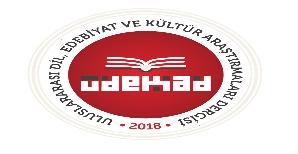 Dergi Adı: Uluslararası Dil, Edebiyat ve Kültür Araştırmaları Dergisi Journal name: International Journal of Language, Literature and Culture ResearchesEtik Onay FormuEthics Approval Form“.................................................” adlı makalemde etik kurulu onayı gerektiren aşağıdaki maddelerden herhangi birinin dahil edilmediğini beyan ederim.I declare that any of the following items that require ethics committee approval are not included in the article “…………………..”“.................................................” adlı makalemde etik kurulu onayı gerektiren aşağıdaki maddelerden herhangi birinin dahil edilmediğini beyan ederim.I declare that any of the following items that require ethics committee approval are not included in the article “…………………..”“.................................................” adlı makalemde etik kurulu onayı gerektiren aşağıdaki maddelerden herhangi birinin dahil edilmediğini beyan ederim.I declare that any of the following items that require ethics committee approval are not included in the article “…………………..”1.  Anket, mülakat, odak grup çalışması, gözlem, deney, görüşme teknikleri kullanılarak katılımcılardan veri toplanmasını gerektiren nitel ya da nicel yaklaşımlarla yürütülen her türlü araştırmalar All kinds of research conducted with qualitative or quantitative approaches that require data collection from the participants by using survey, interview, focus group, observation, experiment, interview techniques.1.  Anket, mülakat, odak grup çalışması, gözlem, deney, görüşme teknikleri kullanılarak katılımcılardan veri toplanmasını gerektiren nitel ya da nicel yaklaşımlarla yürütülen her türlü araştırmalar All kinds of research conducted with qualitative or quantitative approaches that require data collection from the participants by using survey, interview, focus group, observation, experiment, interview techniques.1.  Anket, mülakat, odak grup çalışması, gözlem, deney, görüşme teknikleri kullanılarak katılımcılardan veri toplanmasını gerektiren nitel ya da nicel yaklaşımlarla yürütülen her türlü araştırmalar All kinds of research conducted with qualitative or quantitative approaches that require data collection from the participants by using survey, interview, focus group, observation, experiment, interview techniques.2.  İnsan ve hayvanların (materyal/veriler dahil) deneysel ya da diğer bilimsel amaçlarla kullanılması,Use of humans and animals (including material or data) for experimental or other scientific purposes2.  İnsan ve hayvanların (materyal/veriler dahil) deneysel ya da diğer bilimsel amaçlarla kullanılması,Use of humans and animals (including material or data) for experimental or other scientific purposes2.  İnsan ve hayvanların (materyal/veriler dahil) deneysel ya da diğer bilimsel amaçlarla kullanılması,Use of humans and animals (including material or data) for experimental or other scientific purposes3.  İnsanlar üzerinde yapılan klinik araştırmalar,Clinical studies on humans3.  İnsanlar üzerinde yapılan klinik araştırmalar,Clinical studies on humans3.  İnsanlar üzerinde yapılan klinik araştırmalar,Clinical studies on humans4.  Hayvanlar üzerinde yapılan araştırmalar,Studies on animals,4.  Hayvanlar üzerinde yapılan araştırmalar,Studies on animals,4.  Hayvanlar üzerinde yapılan araştırmalar,Studies on animals,5.  Kişisel verilerin korunması kanunu gereğince retrospektif çalışmalar, Retrospective studies in accordance with the personal data protection law. 5.  Kişisel verilerin korunması kanunu gereğince retrospektif çalışmalar, Retrospective studies in accordance with the personal data protection law. 5.  Kişisel verilerin korunması kanunu gereğince retrospektif çalışmalar, Retrospective studies in accordance with the personal data protection law. 6. Başkalarına ait ölçek, anket, fotoğrafların kullanımı için sahiplerinden izin alındığını,It has obtained permission from the owners for the use of scales, surveys, photographs belonging to others.6. Başkalarına ait ölçek, anket, fotoğrafların kullanımı için sahiplerinden izin alındığını,It has obtained permission from the owners for the use of scales, surveys, photographs belonging to others.6. Başkalarına ait ölçek, anket, fotoğrafların kullanımı için sahiplerinden izin alındığını,It has obtained permission from the owners for the use of scales, surveys, photographs belonging to others.7.  Olgu sunumlarında “Aydınlatılmış onam formu”nun alındığını,7.  Olgu sunumlarında “Aydınlatılmış onam formu”nun alındığını,7.  Olgu sunumlarında “Aydınlatılmış onam formu”nun alındığını,8.  Kullanılan fikir ve sanat eserleri için telif hakları düzenlemelerine uyulduğunu.Compliance with copyright regulations for the ideas and works of art used.8.  Kullanılan fikir ve sanat eserleri için telif hakları düzenlemelerine uyulduğunu.Compliance with copyright regulations for the ideas and works of art used.8.  Kullanılan fikir ve sanat eserleri için telif hakları düzenlemelerine uyulduğunu.Compliance with copyright regulations for the ideas and works of art used.Sorumlu yazarın;Responsible/Corresponding author’s;Sorumlu yazarın;Responsible/Corresponding author’s;İmza / SignatureTarih / DateSorumlu yazarın;Responsible/Corresponding author’s;Sorumlu yazarın;Responsible/Corresponding author’s;……../……../……………